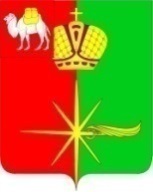 АДМИНИСТРАЦИЯ КАРТАЛИНСКОГО ГОРОДСКОГО ПОСЕЛЕНИЯЧЕЛЯБИНСКОЙ ОБЛАСТИПОСТАНОВЛЕНИЕО проведении открытого конкурса на право заключения концессионного соглашения в отношении объектов водоснабжения и водоотведения Карталинского городского поселенияВ соответствии с Федеральными законами: от 06.10.2003 года № 131-ФЗ «Об общих принципах организации местного самоуправления в Российской Федерации», от 26.07.2006 года № 135-ФЗ «О защите конкуренции», от 21.07.2005 года № 115-ФЗ «О концессионных соглашениях», от 07.12.2011 года № 416-ФЗ «О водоснабжении и водоотведении», в целях привлечения инвестиций в экономику города Карталы, обеспечения эффективного использования муниципального имущества, находящегося в собственности Карталинского городского поселения, повышения качества услуг, предоставляемых потребителям в сфере водоснабжения и водоотведения, администрация Карталинского городского поселения постановляет:Провести открытый конкурс на право заключения концессионного соглашения в отношении объектов водоснабжения и водоотведения согласно приложению 1 к настоящему постановлению.Установить, что:конкурс на право заключения концессионного соглашения (далее – конкурс) является открытым;концессионное соглашение заключается в порядке, установленном конкурсной документацией;полномочия концедента выполняет Администрация Карталинского городского поселения Челябинской области;полномочия по размещению сообщения о проведении открытого конкурса и протоколов, составление которых предусмотрено в соответствии с Федеральным законом от 21.07.2005 № 115-ФЗ «О концессионных соглашениях» на официальном сайте Российской Федерации в сети 2«Интернет» www.torgi.gov.ru выполняет Управление по имущественной  и земельной политике Карталинского муниципального района;в качестве самостоятельной стороны концессионного соглашения в обязательном порядке участвует субъект Российской Федерации – Челябинская область, от имени которого выступает руководитель высшего исполнительного органа государственной власти Челябинской области.3. Утвердить конкурсную документацию на проведение открытого конкурса на право заключения концессионного соглашения в отношение объектов водоснабжения и водоотведения Карталинского городского поселения.4. Контроль за исполнением настоящего постановления оставляю за собой.Временно исполняющий полномочия главы Карталинскогогородского поселения                                                                   Е.В.ПротасоваПРИЛОЖЕНИЕ 1к постановлению администрацииКарталинского городского поселения от ___16.02.___2021 года № __46___Перечень объектов водоснабжения, находящихся в собственности администрации Карталинского городского поселенияМастерские водоснабжения и водоотведения, адрес: Челябинская область, Карталинский р-он, г. Карталы, ул. ПушкинаПеречень объектов водоотведения, находящихся в собственности администрации Карталинского городского поселения«___16____»____02____2021 г.___46____г. Карталы№ Наименование объектаТехническая характеристика объектаРеквизиты правоустанавливающих документов1Водозабор «Попов брод»,  адрес: Россия, Челябинская область, г. Карталы,  1800 м. на восток от ориентира жилого дома по адресу: Челябинская обл., Карталинский район, п. Родники, ул. Центральная д. 1Водозабор «Попов брод»,  адрес: Россия, Челябинская область, г. Карталы,  1800 м. на восток от ориентира жилого дома по адресу: Челябинская обл., Карталинский район, п. Родники, ул. Центральная д. 1Водозабор «Попов брод»,  адрес: Россия, Челябинская область, г. Карталы,  1800 м. на восток от ориентира жилого дома по адресу: Челябинская обл., Карталинский район, п. Родники, ул. Центральная д. 11.1Здание котельн. по ст. Карталы-1 Попов Брод ст. ОсветлениКирпичное, частично ж/бS=84.2 м2, мягкая кровля, 74:08:0701001:2381.2Здание насосной станции водоснабжение Карталы-1S=135,8 м2 кровля шиферная74:08:0701001:2391.3Здание насосной 2 подъема (питьевой воды) Карт-1S=67,2 м2 кровля мягкая74:08:0701001:2421.4Здание ст. Осветлен.технич. воды Карталы-1 Попов БродS=1193,6 м2 кровля мягкая74:08:0701001:2371.5Наруж. Высоковольт. Сети и освещ. Карталы-1 вод-ка плотгротяженность 328,3 мВЛ-0,4 кВ для питания водозабора «Попов брод»74:08:0701001:2401.6Скважина № 1163 Э-А питьевой воды для населения ст.Карталы-1глубина  51,5 м погружной насос ЭЦВ 8-25-10074:08:4701002:3751.7Скважина № 1165-85 питьевой воды для населения ст. Карталы-1глубина 60,4 м, погружной насос ЭЦВ 8-25-10074:08:4701002:374 1.8Скважина №1163-81 питьевой воды для населения на ст.Карталы-1глубина 53 м., погружной насос ЭЦВ 8-25-10074:08:5701001:26 1.9Скважина №1164-79 питьевой воды для населения ст.Карталы-1глубина 60 м, погружной насос ЭЦВ 8-25-10074:08:4701002:372 1.10Скважина  №1165-Э питьевой воды для населения ст. Карталы-1глубина 60,5 м, погружной насос ЭЦВ 8-25-10074:08:4701002:371 1.11Скважина №4864-81 питьевой воды для населения ст. Карталы-1глубина 60 м,  погружной насос ЭЦВ 8-25-10074:08:4701002:373 1.12Наруж. высоковольт Сети и освещ. Карталы-1 вод-ка плотпротяженность 420.7 м., ВЛ 0,4 кВ для питания водозабора «Попов Брод»74:08:0701001:2451.13Ограждения территории станции осветления Карталы водокачка«Попов брод».протяженность 683.0 м, ж/б74:08:0000000:6201.14Плотина Карталы-1 водокачкапротяженность 8000.0 м, ж/б74:08:0701001:2411.15Резервуар ж.бетон(скважина) водоснабжение Карталы-1объем: 200.0 куб.м, материал ж/б74:08:0701001:232 1.16Самотеч.канализ.Душев.   Стыков в ст.Осветления карт. Вод-ка "Попов Брод».протяженность 358 м, подземный материал труб сталь 74:08:0701001:2311.17Скважина № 1160 водокачка Карталы 2глубина 77 м  погружной насос ЭЦВ 8-25-10074:08:0000000:18261.18Скважина № 1161 водокачка ст. Карталыглубина 71.5м погружной насос ЭЦВ 8-25-10074:08:0000000:1827 1.19Скважина № 1162 водокачка ст. Карталы 1глубина 71.0 м погружной насос ЭЦВ 8-25-10074:08:0000000:1825 1.20 Всасывающая линия водоснаб. Карталы-1протяженность 176.0 м подземный, Ду 100 мм, материал труб сталь74:08:0701001:236 1.21Скважина № 1162а водокачка ст. Карталыглубина 70м погружной насос ЭЦВ 8-25-10074:08:0000000:1828 1.22Резервуар для хранения чистой воды ст. Осветленияобъем  400.0 куб.м материал ж/б74:08: 0701001:2431.23Резервуар чистой воды водоснабжение Карталы-1объем 200,0 куб.м, материал ж/б74:08:0701001:2341.24Промыш.канал ст. Осветления Карталы в-ка "Попов Бродпротяженность 644,0 м подземный, Ду 200 мм, материал труб чугун74:08:0701001:246 2Восточнокарталинское месторождение, расположенное по адресу:  Челябинская обл, р-н Карталинский,  г. Карталы, 460м на юго-восток от ориентира жилого дома по ул. Суворова, 12Восточнокарталинское месторождение, расположенное по адресу:  Челябинская обл, р-н Карталинский,  г. Карталы, 460м на юго-восток от ориентира жилого дома по ул. Суворова, 12Восточнокарталинское месторождение, расположенное по адресу:  Челябинская обл, р-н Карталинский,  г. Карталы, 460м на юго-восток от ориентира жилого дома по ул. Суворова, 122.1Скважина № 64глубина  45,3 м погружной насос ЭЦВ 8-25-10074:08:0000000:1831 2.2Скважина № 64А водокачка Карталы-2глубина  60,0 м погружной насос ЭЦВ 8-25-10074:08:0000000:2408 2.3Водонапорная башня водоснабжение  Карталы-2площадь 29.8 кв.м, кирпичное, шатер деревянный, кровля шиферная74:08:0701001:2382.4Насосная станция над скважиной №64А ст. Карталы-2площадь 10.8 кв.м кирпичное, кровля шиферная74:08:0000000:2409 2.5Здание насосн. ст. скважина № 64 водоснабж. ст. Карталы-2площадь 33.1 кв.м кирпичное, кровля шиферная74:08:4702041:255 3.Насосная ст. водоснабж. Карталы в районе Солнечный,  Карталы, 800,0 м на юго-восток  от ориентира  жилого дома по адресу: ул. Славы, 16аНасосная ст. водоснабж. Карталы в районе Солнечный,  Карталы, 800,0 м на юго-восток  от ориентира  жилого дома по адресу: ул. Славы, 16аНасосная ст. водоснабж. Карталы в районе Солнечный,  Карталы, 800,0 м на юго-восток  от ориентира  жилого дома по адресу: ул. Славы, 16а3.1Насосная ст. водоснабж. Карталы в районе СолнечныйПлощадь 47.2 кв.м 74:08:4701023:5553.2Железобет. Резерв. V=1000 куб. Карталы р-он "Солнечный"объем – 1000 куб.м  74:08:4701020:9003.3Асфальт. дор. (проезды) у насосной ст. Карталы в р-не Солнечныйплощадь  696,30 кв.м, 74:08:4701020:9014Эксплуатац. скваж. № -10 ПМК 301 на питьевую воду Карталы с кирп. Площадь 19.8 кв.м, Челябинская  обл., р-н Карталинский, г.  Карталы, 64,0 м на запад от ориентира жилого дома по адресу:   ул. Бр. Кашириных, д. 6Эксплуатац. скваж. № -10 ПМК 301 на питьевую воду Карталы с кирп. Площадь 19.8 кв.м, Челябинская  обл., р-н Карталинский, г.  Карталы, 64,0 м на запад от ориентира жилого дома по адресу:   ул. Бр. Кашириных, д. 6Эксплуатац. скваж. № -10 ПМК 301 на питьевую воду Карталы с кирп. Площадь 19.8 кв.м, Челябинская  обл., р-н Карталинский, г.  Карталы, 64,0 м на запад от ориентира жилого дома по адресу:   ул. Бр. Кашириных, д. 64.1Эксплуатац. скваж. № -10 ПМК 301 на питьевую воду Карталыглубина  19.8 м погружной насос ЭЦВ 6-25-100           74:08:4701010:16625Сети водоснабжения  Челябинская область, Карталинский р-н,  г. Карталы, в том числе 52 объекта, общая  протяженность  метровСети водоснабжения  Челябинская область, Карталинский р-н,  г. Карталы, в том числе 52 объекта, общая  протяженность  метровСети водоснабжения  Челябинская область, Карталинский р-н,  г. Карталы, в том числе 52 объекта, общая  протяженность  метров5.1Наружные сети водопровода ул. Лобырина, .17протяженность 35.0 м   подземный, Ду 100 мм, материал труб сталь74:08:4702034:2215.2Водопровод водоснабжение Карталы-2  г.Карталы 3, от   К-2 ул. Лесная до ВК-53 у зд. ПМСпротяженность 784,8 м подземный, Ду 100 мм, материал труб сталь74:08:4701024:1487 5.3Наружный водопровод для поста ЭЦ Карталы-3. Карталы 4, от водонапорной башни до ВК-6 у зд. СТО  ул. Акмолинская до ВК-9 ул. Акмолинская, 9протяженность 1741,3 м подземный, Ду 100 мм, материал труб сталь 74:08:4702044:12355.4Внеплощадочный водопровод ст. Карталы от ВК-9 ул. Спец.городок 31 до ВК-4 ул. Бр. Кашириных, 2протяженность  718,1 м подземный, Ду 100 мм, материал труб чугун74:08:4701010:1761 5.5Водопровод "Попов Брод"протяженность 6870 м подземный, Ду 315 мм, материал труб ПВХ74:08:0000000:752 5.6Водопроводный хладпункт от районной котельной до ВК-3 пер. Хладопункт, 2протяженность  490,6 м подземный, Ду 150 мм, материал труб сталь74:08:4701037:1796 5.7Водопровод Карталы-2 от поста ЭЦ до ВК-1 у зд. ПТОпротяженность  612,5 м подземный, Ду 100 мм, материал труб сталь74:08:4702044:1236 5.8Водопровод к 100 кв. дому ст. Карталы от ВК-207 Славы, 25 до ВК-67 Калмыкова, 8протяженность 169,0 м подземный, Ду 100 мм, материал труб сталь74:08:0000000:1847 5.9Водопровод к жилому дому 60 кв. дому 6 ул. Ленина г. Карталы от ВК-181 Ленинп, 8 до т. 1 на фасаде ж.д. Ленина № 6протяженность  71,2 м подземный, Ду 100 мм, материал труб сталь74:08:0000000:1842 5.10Водопровод к районной котельной от ВК-17 до здания районной котельнойпротяженность 53,3 м подземный, Ду 100 мм, материал труб сталь74:08:4701037:1797 5.11Водопровод наружный ул. Славы, д 1протяженность 125 м подземный, Ду 100 мм, материал труб сталь74:08:0000000:2047 5.12Водопровод питьевой Воротилинский городок Карталы от ВК-13 Воротилина, 54 до ВК-24 40 лет Октября, 7, до ВК-23 Воротилина, 2, до ВК-25  Вагонная, 13протяженность  1516,0 м подземный, Ду 150 мм, материал труб чугун74:08:0000000:1846 5.13Водопровод пожарн.  питьевой на ст. Карталы – 2,  г. Карталы 3, от ВК-52  Лесная,9 до  ВК-54 у зд. Вагонного депопротяженность 844,8 м подземный, Ду 150 мм, материал труб чугун74:08:0000000:2210 5.14Водопровод рабочего городка ст. Карталы от ВК- 149 Карташева, 21 до ВК-100 ул. Кооперативная,  до ВК- 103 пер. Коммунальный,  ВК-109 ул. Чкалова,, до ВК- 110 пер. Крупской, до ВК- 122 пер. Уральский, до ВК-44 ул. Маяковского, до ВК- 41 ул. Лобырина, до ВК- 139 ул. Лобырина, до ВК- 135 ул. П. Морозова, до ВК- 130 ул. Лобыринапротяженность  7499 м   подземный, Ду 150 мм, материал труб чугун74:08:0000000 :1840 5.15Водопровод технический производственная база ШЧ-8, от ВК- 8 ул. Спецгородок,31 до ВК-7 от зд. проходной ШЧ-8протяженность  1354,0 мподземный, Ду 150 мм,материал труб чугун74:08:0000000:2361 5.16Водопровод у здания энергоучастка ст. Карталы от ВК-137 пер. П.Морозова,1 до т.1 на фасаде ж.д. Лобырина, 17протяженность 35,0 м подземный, Ду 100 мм,материал труб сталь74:08:4702032:415 5.17Водопровод хоз. питьевой производственная база ШЧ-8, от ВК-3 ул. Линейная,23  до ВК-7 от зд. проходной ШЧ-8протяженность 542,45 м подземный, Ду 100 мм,материал труб сталь74:08:0000000:1850 5.18Водопровод от ВК-5 у служебно-бытового корпуса Пушкина,3апротяженность5,0 м подземный, Ду 150 мм,материал труб сталь74:08:4701037:1794 5.19Водопровод от ВК-167 Калмыкова, 8 до  ВК-160 Калмыкова, 2протяженность  360,2 м подземный,Ду 100 мм,материал труб сталь74:08:4701037:1793 5.20Водопроводная сеть водоснабжение  Карталы-1 от скважины № 1160, от скважины № 1162, № 1162а до резервуара протяженность 5557.0 мподземный, Ду 250 мм,материал труб чугун74:08:0701001:2475.21Водопроводная сеть водоснабжение Карталы-2 от ВК-4  ул. Менделеева,15 до ВК-6 на пересечении ул. Менделеева и Достоевскогопротяженность  191,3 м подземный,Ду 100 мм,материал труб сталь74:08:4702043:365 5.22Дворсеть водопр. к жил.домам по ул. Ленина, Орджон., Луначар,Зои Космодемьянской, от т.1 на фасаде ж.д. ул. Славы, 16а до ВК- 1/1 пер. З. Космодемьянской до ВК-1/2 ул. Луначарского протяженность 1121,60 м подземный, Ду 150 мм,материал труб чугун74:08:0000000:1848 5.23Инженерные сети пос. Западный от ВК -1  Славы,98,  от ВК-2 Борьбы, 62 до ВК-12, ВК-16 ул. Славы, до ВК-9, ВК-30 ул. Жданова  до ВК-37, ВК-36 ул. Мира до ВК-58 ул. Пьянзина до т. 1 (ВК 1) ул. Энтузиастовпротяженность  4248,5 м подземный, Ду 200 мм,материал труб чугун74:08:0000000:1839 5.24Напорн. Водопровод водоснаб. Карталы 2 Комсомольск, от ВК-1 ул. Садовая, 55 до ВК-13 ул. Октябрьская, 143 (территория ЧПАТО)протяженность 2940,0 мподземный, Ду 200 мм,материал труб сталь74:08:4702039:355 5.25Напорн. Водопр. 2-подъема (скваж) вводоснабж. Карталы 1 от скважины  ул. Нахимова, 25 до ВК-3 ул. Заводская, 24, по ул. Нахимова до ВК-5 Спецгородок, 21,  до         ВК-6 Спецгородок, 30протяженность- 701,5 мподземный, Ду 150 мм,материал труб чугун74:08:4701024:1486 5.26Напорная линия водоснаб. Карталы-1, от ВК-171  ул. Славы, 23 до ВК-180 ул. Ленина, 96протяженность  436,2 мподземный, Ду 150 мм,материал труб сталь74:08:4701020:902 5.27Напорный  водопровод . водоснаб.  Карталы 1 от здания насосной 2 подъемадо ВК – 3 пер. Башенный,1протяженность 1620 мподземный, Ду 200 мм,материал труб чугун74:08:0000000:2393 5.28Напорный водопров. (скважина) водоснабж ст. Карталы -1 от ВК-5 пер. Цесовский, 36 до ВК-9 Спецгородок, 31протяженность 958,6 м подземный, Ду 200 мм,  материал труб чугун74:08:4701037:248 5.29Напорный водопровод 2-подъема м/с водос. Карт. – 1 от станции Осветления до ВК- 4  пер. Цесовский, 36протяженность 4175.0 мподземный, Ду 200 мм, материал труб чугун74:08:0000000:1838 5.30Напорный водопровод водоснабжение Карталы-2, от т.1 -насосная станция от комбината «Скала» ул. Вагонная, 36 до  т.2 водонапорной башни от ж.д. ул. Станционная, д. 49,протяженность 2221,0 м подземный, Ду 150 мм,материал труб чугун74:08:0000000:1844 5.31Напорный водопровод водоснабжения Карталы-1,  от ВК-6 Спецгородок, 24  до ВК-13 пер. Путепроводный, 7протяженность  3842,8 м пподземный, Ду 250 мм,материал труб чугун 74:08:4701010:1763 5.32Наруж. водопровод к 92-кв. жил.дому от ВК-194 ул. Ленина, 4а  до ВК-197 ул. Славы,13протяженность 142,1 м  подземный, Ду 100 мм,материал труб сталь74:08:4701040:1266 5.33Наружные сети водопровода жил.пос. ст. Карталы-2, от т.1 на фасаде водонапорной башни ул.  Станционная,49  до ВК – 13 ул. Акмолинская, 64, до ВК 15 ул. Акмолинская,28 протяженность1296,0 м  подземный, Ду 200 мм,материал труб чугун74:08:0000000:1862 5.34Наружный водопровод 27 кв. дом ЭЧ-7 ст. Карталы, от ВК- 133 ул. Лобырина, 13а до т.1 на фасаде ж.д. Лобырина 13а,  от ВК- 134 ул. Лобырина, 15а  до т.2 на фасаде ж.д. Лобырина, 15апротяженность  25,4 м подземный, Ду 100 мм,материал труб сталь74:08:4702028:346 5.35Наружный водопровод 90 кв. жил.д. с магаз. "Оптика" от ВК-1/1 пер. З.Космодемьянской 8 до ВК-13  пер. З. Космодемьянскойпротяженность 32,4 м подземный, Ду 100 мм,материал труб сталь74:08:0000000:1849 5.36Наружный водопровод водоснаб. Карталы 1 "Попов брод", от здания насосной 2 подъема до ВК- 5 пер. Цесовский, 36 протяженность: 4178.3 мподземный, Ду 250 мм,материал труб чугун74:08:0000000:2394 5.37Наружный водопровод для горочного поста Карталы пос. Мирный, от ВК-1 пер. Локомотивный, 11 по ул. Маяковского до ВК-4 пер. Горочный, 1протяженность 701,90 м подземный, Ду 150 мм,материал труб сталь74:08:4702037:264 5.38Наружный водопровод к хлебозаводу ст. Карталы, от ВК- 71 ул. Пушкина, 29  до ВК- 71/1 ул. Пушкинапротяженность 147,00 мподземный, Ду 150 мм,материал труб сталь74:08:0000000:1841 5.39Противопожарный водопровод на лесоскладе, от     ВК – 6 ул. Бр. Кашириных, 14  до ВК -3 территория лесоскладапротяженность  915,0 м подземный, Ду 150 мм,материал труб сталь74:08:0000000:2212 5.40Разводящая сеть водоснабжения от ВК-20 ул. Пушкина,38  до ВК-12 между 10 и 11 ж/д путямипротяженность 871,9 м подземный, Ду 150 мм,материал труб сталь74:08:4701037:1795 5.41Разводящая сеть водоснабжение Карталы-2 от скважины № 5 до ВК-2 ул. Лесная,9протяженность 346,7 м подземный, Ду 100 мм,материал труб сталь74:08:4702044:1237 5.42Разводящая сеть водоснабжение. Карталы-2 от  ВК-3 скважина № 5 до ВК-4 ул. Менделеева, 15протяженность 461,0 м подземный, Ду 100 мм,материал труб сталь74:08:4702043:366 5.43Водопровод от ВК-4  пер. Цесовский, 36 до ВК-9 ул. Калмыкова, 4апротяженность 2270.7 м подземный, Ду 150 мм,материал труб чугун74:08:4701037:1792 5.44Напорная станция водоснабжения Карталы-2 от скважины № 64 до ВК-1 ул. Лесная, 9протяженность 555.3 м подземный, Ду 150 мм, материал труб сталь74:08:0000000:2211 5.45Напорно-разводящая сеть ст. Карталы-1, от ВК-4  пер. Цесовский, 36 до ВК-208 ул. Славы, 22апротяженность: 2287,5 мподземный, Ду 200 мм, материал труб чугун74:08:4701003:247 5.46Наружный водопровод ул. Бр.Кашириных 2-А, от ВК-216  ул. Бр. Кашириных, 2а до т.1 на фасаде ж.д. Братьев Кашириных 2-Апротяженность 50,0 мподземный, Ду 100 мм, материал труб сталь74:08:0000000:1843 5.47Водопровод по ул. Садовая водоснабж. Карталы-2, от т.1 насосная станция от территории комбината «Скала» ул. Вагонная, 36 до ВК-18 зд. детского сада ул. Садовая, 4протяженность 2751,0 мподземный, Ду 200 мм, материал труб чугун74:08:0000000:1845 5.48Водопровод ул. Луначарского водоснабж. Карталы, от т.1 на фасаде здания ул. Славы, 16а до ВК-1/1 пер. З. Космодемьянской до ВК -10, до ВК-1/2 ул. Луначарскогопротяженность  1098,0 мподземный, Ду 200 мм, материал труб чугун74:08:4701020:903 5.49Напорный водопровод от здания насосной до ВК- 4 пер. Цесовский, 36протяженность: 4306.3 мподземный, Ду 250 мм, материал труб чугун74:08:0000000:2392 5.50Наружные сети водопровода ст. Карталы от тупика № 49 до 11 парка «К»,протяженность – 878,0 мподземный, Ду 150 мм, материал труб чугун74:08:0000000:2327 5.51Разводящая сеть водоснабжения Карталы-1 от ВК-9 Спецгородок, 31 до ВК-28 ул. Насыпная,3протяженность 11713,8 м подземный, Ду 200 мм, материал труб чугун74:08:4701010:1762 5.52Напорн. водопров. 1-подъема водоснабж. Карт.1 (скважина) от ВК-3 пер. Башенный, 1 до ВК-6 Спецгородок, 24протяженность 3074,2 мподземный, Ду 250 мм, материал труб чугун74:08:4701002:378 5.53Водопроводные сети, Челябинская область, г. Карталы, ул. Калмыковапротяженность 268 м  Ду 100 мм 74:08:0000000:28205.54Водопроводные сети, Челябинская область, г. Карталы, ул. Братьев Кашириных, 2, ул Заводскаяпротяженность 474 м  Ду 100 мм 74:08:0000000:28245.55Водопроводные сети, Челябинская область, г. Карталы, ул. Заводская,протяженность 114 м  Ду 100 мм74:08:0000000:28255.56Водопроводные сети, Челябинская область, г. Карталы, переулок Сельстрой, переулок Складскойпротяженность 1098 м Ду 89 мм 74:08:0000000:28265.57Водопроводные сети, Челябинская область, г. Карталы, ул. Ленинапротяженность 954 м Ду 50 мм 74:08:0000000:28275.58Водопроводные сети, Челябинская область, г. Карталы, ул. Орджоникидзепротяженность 140 м Ду 100 мм 74:08:0000000:28285.59Водопроводные сети, Челябинская область, г. Карталы, от ВК № 82 до ул. Братьев Кашириных, 14протяженность 394 м Ду 100 мм 74:08:0000000:28305.60Водопроводные сети, Челябинская область, г. Карталы, пер. Торговыйпротяженность 390 м Ду 100 мм 74:08:0000000:28315.61Водопроводные сети, Челябинская область, г. Карталы, ул. Заводскаяпротяженность 1084 м Ду 100 мм 74:08:0000000:28325.62Водопроводные сети, Челябинская область, г. Карталы, от ВК № 1 до улицы Калмыкова, 3протяженность 25 м Ду 100 мм 74:08:0000000:28335.63Водопроводные сети, Челябинская область, г. Карталы, пер. Трансформаторныйпротяженность 125 м Ду 100 мм 74:08:0000000:28345.64Водопроводные сети, Челябинская область, г. Карталы, ул. Заводская, 2а,2бпротяженность 78 м Ду 100 мм 74:08:0000000:28355.65Водопроводные сети, Челябинская область, г. Карталы, ул. Зайцевапротяженность 532 м Ду 100 мм 74:08:0000000:28365.66Водопроводные сети, Челябинская область, г. Карталы, ул. Славы, 2а,ул. Борьбыпротяженность 1146м  Ду 100 мм 74:08:0000000:28375.67Водопроводные сети, Челябинская область, г. Карталы, ул. Карташевапротяженность 681 м Ду 57 мм 74:08:0000000:28385.68Водопроводные сети, Челябинская область, г. Карталы, ул. Пушкинапротяженность  77 м Ду 100 мм 74:08:0000000:28395.69Водопроводные сети, Челябинская область, г. Карталы, ул. Зои Космодемьянскойпротяженность 40 м  Ду 50 мм 74:08:0000000:28405.70Водопроводные сети, Челябинская область, г. Карталы, ул. Ленинапротяженность 185 м Ду 100 мм 74:08:0000000:28415.71Водопроводные сети, Челябинская область, г. Карталы, улица Пушкина, 2, улица Ленина, 3протяженность 220 м Ду 100 мм 74:08:4701037:21115.72Водопроводные сети, Челябинская область, г. Карталы, ул. Почтоваяпротяженность 152 м Ду 100 мм 74:08:4701011:3995.73Водопроводные сети, Челябинская область, г. Карталы, пер. МонтажниковПротяженность 349 м Ду 57 мм 74:08:4701008:2605.74Водопроводные сети, Челябинская область, г. Карталы, ул. Карла Маркса, ул. Пьянзинапротяженность 707 м Ду 100 мм 74:08:4701024:17065.75Водопроводные сети, Челябинская область, г. Карталы, пер. Конечныйпротяженность 303 м Ду 57 мм 74:08:4701002:4555.76Водопроводные сети, Челябинская область, г. Карталы, ул. Нахимовапротяженность 100 м Ду 57 мм 74:08:4701010:19165.77Водопроводные сети, Челябинская область, г. Карталы, ул. Ждановапротяженность 74 м Ду 50 мм 74:08:4701023:6695.78Водопроводные сети, Челябинская область, г. Карталы, ул. Набережнаяпротяженность 36 м Ду 50 мм 74:08:4702014:1975.79Водопроводные сети, Челябинская область, г. Карталы, от улицы Юбилейная до ул.  Пьянзинапротяженность 135 м Ду 100 мм 74:08:4701010:19185.80Водопроводные сети, Челябинская область, г. Карталы, ул. Луначарскогопротяженность 51 м, Ду 50 мм 74:08:4701039:9775.81Водопроводные сети, Челябинская область, г. Карталы, ул. Юбилейнаяпротяженность 37 м Ду 100 мм 74:08:4701010:19175.82Водопроводные сети, Челябинская область, г. Карталы, ул. Славыпротяженность 162 м Ду 100 мм 74:08:4701023:6685.83Водопроводные сети, Челябинская область, г. Карталы, ул. Пушкинапротяженность 74 м Ду 100 мм 74:08:4701040:14775.84Водопроводные сети, Челябинская область, г. Карталы, ул. Стройплощадкапротяженность 339 м Ду 57 мм 74:08:4701037:21105.85Водопроводные сети, Челябинская область, г. Карталы, ул. Стройплощадкапротяженность 169 м Ду 57 мм 74:08:4701037:21125.86Водопроводные сети, Челябинская область, г. Карталы, от ул Карташева до  ул. Лобыринапротяженность 284 м Ду 57 мм 74:08:4702036:9005.87Водопроводные сети, Челябинская область, г. Карталы, улица Ленина, 27а, улица Пушкина, 30апротяженность  76 м Ду 100 мм 74:08:4701040:1478№ Наименование объектаТехническая характеристика объектаРеквизиты правоустанавливающих документов1Ж/б ограда у мастерских водоснабжения Карталы. протяженность 127 м  материа л ж/б74:08:4701037:16152Гараж. площадь 330,6 кв. мкирпичное, кровля шиферная74:08:4701037:2723Комплекс мастерских  водоснабжения и водоотведенияплощадь 783,4 кв. мкирпичное, кровля шиферная74:08:4701037:2774Здание мастерских водоснабжение Карталы.площадь 702,3 кв.мкирпичное, кровля шиферная74:08:4701037:1617 № Наименование объектаТехническая характеристика объектаРеквизиты правоустанавливающих документовРеквизиты правоустанавливающих документов1.Очистные сооружения г. КарталыОчистные сооружения г. КарталыОчистные сооружения г. КарталыОчистные сооружения г. Карталы1.1Здание котельной на очистных сооруженийплощадь 119.7 кв.м кровля мягкая74:08:0000000:171574:08:0000000:17151.2Биофильтр для биологической очистки сточных вод.площадь 1583.6 кв.м 74:08:0000000:170674:08:0000000:17061.3Здание лаборатории.площадь 277.6 кв.мкирпичное, кровля мягкая74:08:0000000:1721 74:08:0000000:1721 1.4Биофильтры очистных сооружений.площадь 1577.7 кв.мкирпичное, кровля мягкая74:08:0000000:1719 74:08:0000000:1719 1.5Вторичный отстойник для осветления сточных водплощадь 141.6 кв.м материал ж/б197374:08:0000000:167074:08:0000000:16701.6Иловые площадки канализации Карталыплощадь 950 кв.м74:08:0000000:167674:08:0000000:16761.7Первичные 2-х ярусные отстойникиплощадь 157 кв.м  материал ж/б74:08:0000000:166874:08:0000000:16681.8Первичные 2-х ярусные отстойникиплощадь 157 кв.м материал ж/б74:08:0000000:1671 74:08:0000000:1671 1.9Первичные двухъярусные отстойникиплощадь 157 кв.м материал ж/б74:08:0000000:1677 74:08:0000000:1677 1.10Песколовка ж/б горизонтальнаяплощадь 68.8 кв.м материал ж/б74:08:0000000:171774:08:0000000:17171.11Сооружение-теплотрасса очистных Челябинская обл., станция Карталы-2, (котельная – ТК2-ТК3-КНС, ТКЗ-биофильтр2, ТК-2-биофильтр1-ТК1-лаборатория), сооруженийпротяженность   104 м Ø 100 ммматериал сталь74:08:0000000:212874:08:0000000:21281.12Вторичные и двухярусные отстойники канализ. Карталыплощадь 56.6 кв.мматериал ж/б74:08:0000000:235174:08:0000000:23511.13Вторичный отстойник для осветления сточных водплощадь 141.6 кв.мматериал ж/б74:08:0000000:2349 74:08:0000000:2349 1.14Очистные сооружения (двухярусные отстойники)площадь 157 кв.м материал ж/б74:08:0000000:2197 74:08:0000000:2197 1.15Первичные 2-х ярусные отстойникиплощадь 157 кв.м материал ж/б74:08:0000000:2343 74:08:0000000:2343 1.16.Площадки иловые канализацииплощадь 909.8 кв.м74:08:0000000:219874:08:0000000:21981.17Биологические пруды очистных сооружений Карталы 2площадь  104031.7 кв.м озеро с ж/б перепусками74:08:0000000:220274:08:0000000:22021.18Очистительные биологические пруды, назначение: производственплощадь: общая 37934.9 кв.мозеро с ж/б перепусками74:08:0000000:2352 74:08:0000000:2352 2.Насосные станции канализации, Челябинская область, г. КарталыНасосные станции канализации, Челябинская область, г. КарталыНасосные станции канализации, Челябинская область, г. КарталыНасосные станции канализации, Челябинская область, г. Карталы2.1 Насосная станция   перекачки № 1  ул. Пушкинаплощадь 22.9 кв.мкирпичное, кровля мягкая74:08:0000000:1797 74:08:0000000:1797 2.2 Насосная станция  перекачки № 2 ул. Карташеваплощадь 62.9 кв.м кирпичное, кровля мягкая74:08:0000000:179874:08:0000000:17982.3Здание насосной станции перекачка   № 4 ул. Братьев Кашириныхплощадь 67.7 кв.м кирпичное, кровля мягкая74:08:0000000:1713 74:08:0000000:1713 2.4Насосная станция канализации № 5 ул. Степана Разинаплощадь 110.1 кв.мкирпичное, кровля мягкая74:08:0000000:1799 74:08:0000000:1799 3.Канализационные коллекторы, Челябинская область, г. КарталыКанализационные коллекторы, Челябинская область, г. КарталыКанализационные коллекторы, Челябинская область, г. КарталыКанализационные коллекторы, Челябинская область, г. Карталы3.1Канализационный коллектор от РТС до КНС-2протяженность 1041,4 м Ø 200 ммпротяженность 1041,4 м Ø 200 мм74:08:4701037:18033.2Канализационный напорный коллектор от КНС № 5 до «Очистных сооружений»протяженность 3525.9 мпротяженность 3525.9 м74:08:4702028:3473.3Напорный трубопровод канализац. от  КНС № 25 к очистнымпротяженность: 4006 м Ø 200 ммпротяженность: 4006 м Ø 200 мм74:08:0000000:17113.4Самотечный коллектор канализ. от 5 пруда рекипротяженность 1301,17м Ø 350 ммпротяженность 1301,17м Ø 350 мм74:08:0000000:454223.5Напорный коллектор канализации от КНС № 5 к очистнымпротяженность: 1888.14 м Ø 200 ммматериал а/цпротяженность: 1888.14 м Ø 200 ммматериал а/ц74:08:0000000:1700 4.Сети водоотведения, Челябинская область, Карталинсикй район, г. Карталы, общая протяженность 38 724,91 метровСети водоотведения, Челябинская область, Карталинсикй район, г. Карталы, общая протяженность 38 724,91 метровСети водоотведения, Челябинская область, Карталинсикй район, г. Карталы, общая протяженность 38 724,91 метровСети водоотведения, Челябинская область, Карталинсикй район, г. Карталы, общая протяженность 38 724,91 метров4.1Наружные сети канализации ул. Лобырина, д.17протяженность 16.6 м,  150 ммматериал чугунпротяженность 16.6 м,  150 ммматериал чугун74:08:4702034:233 4.2Канализация ул. Ленинапротяженность  355.1 м,  200 ммматериал чугунпротяженность  355.1 м,  200 ммматериал чугун74:038:4701040:1268 4.3Канализ.от резервуара до насос. 2П водосн. Карт. 1 (скваж.)протяженность  101 м,  200 ммматериал ПВХпротяженность  101 м,  200 ммматериал ПВХ74:08:0701001:235 4.4Канализация 60кв. дома канализ. Карталы ул. Ленинапротяженность: 140.3м,  200 ммматериал чугунпротяженность: 140.3м,  200 ммматериал чугун74:08:4701040:12694.5Канализация от  КК-313 у д. №8  ул. Пушкина до КК-321  ул. Славы и Пушкина, от КК-329  ул. Ленина 22 до КК-304  Пушкина между домами  22 и  24, от КК-94 Орджоникидзе  6 до КК-148 по ул. Ленина у д.  24, от КК-98 ул.Орджоникидзе у д.  8 до КК-101 по ул. Орджоникидзе у д . 44, от КК-12 по ул. Лобырина у здания  44а, от КК-28 по пер. Горочному у д. 43 до КК-36 по пер.Интернациональный у д.12, от КНС-2, ул. Карташева 12а до "Очистных сооружений", протяженность 6450,7м,  200 ммматериал чугунпротяженность 6450,7м,  200 ммматериал чугун74:08:4701037:1802 4.6Канализация Карталы-2 от КК 206, КК  227 по ул. Есенина, КК  232, КК  209, КК  222 по ул. Российская, КК  216, КК 237 по ул. Менделеева, КК 219, КК  240, КК  241 по ул. Высоцкого до КК  95 ул. Есенина, д. 14протяженность  1484 м,   200 ммматериал чугунпротяженность  1484 м,   200 ммматериал чугун74:08:0000000:1859 4.7Канализация от КК-662 по ул. Славы у д. 16 до КК-675 по ул. Славы у д.15а; от КК-13 по ул. Пушкина у д.22 до КК-187 по ул. Пушкина у зд.44; от КК-135 у д.2а по ул. Зои Космодемьянской и от КК-261 у д.27 по ул. Пушкина до КК-293 по ул. Пушкина до КК-293 по ул. Пушкина у д.38протяженность: 1631.6 м,  200 ммматериал чугунпротяженность: 1631.6 м,  200 ммматериал чугун74:08:4701037:1801 4.8Канализация от КК  3 по ул. Пушкина у зд.14 до КК-13 по ул.Пушкина у д. 22  протяженность  104.9 м  200материал чугунпротяженность  104.9 м  200материал чугун74:08:4701037:1798 4.9Канализация к ж.д.  6 по ул. Ленина., от КК-317 ул. Пушкина у д. 6 до КК-1 ул. Пушкина у д. 12протяженность 257,2 м  200 материал чугунпротяженность 257,2 м  200 материал чугун74:08:4701037:1808 4.10Канализация к посту ЭЦ ст. Карталы от КК-1 по ул. Пушкина у зд. 14 до КК-3 у зд. 14а,протяженность  48,9 м 200 материал чугунпротяженность  48,9 м 200 материал чугун74:08:4701037:1809 4.11Канализация наружная от КК-590 по ул. Стройплощадка 4 до КК-313, ул. Пушкина 8протяженность  344.7 м  200 мм материал чугунпротяженность  344.7 м  200 мм материал чугун74:08:4701037:1800 4.12Канализация пос. Западный от КК  1 ул. Пьянзина, 87 до КК  8 по ул. Пьянзина, до КК  9 по ул. Борьбы, до КК 27 по ул. Мира до КК  28 по ул. Ждановапротяженность 1974 м  200 ммматериал чугунпротяженность 1974 м  200 ммматериал чугун74:08:0000000:1860 4.13Наружная канализация 60 кв. дома 8,9 от  КК-1, по ул. Пушкина у д. 12 до КК-13, по ул. Пушкина у д. 22протяженность 183,1 м  200 ммматериал чугунпротяженность 183,1 м  200 ммматериал чугун74:08:4701037:1806 4.14Наружная канализация ул. Стройплощадка от КК-587 по ул. Стройплошадка между д. 8 д. 11 до КК-672 по ул.Славы у д.1,протяженность 79,9 м  200 ммматериал чугунпротяженность 79,9 м  200 ммматериал чугун74:08:4701037:1807 4.15Наружная канализация хлебозаводу ст. Карталы. от КК  187 от  здания ул.Пушкина 44 до КК  6 на территории хлебзавода ул.Пушкина, 43протяженность 250.0 м  200 ммматериал чугунпротяженность 250.0 м  200 ммматериал чугун74:08:0000000:1852 4.16Наружняя канализация к 2-х кв. дому ул. Лобырина от КК  12 от детского сада  51 ул.Лобырина, до КК  2  ж.д. Лобырина, 1Апротяженность  126.6 м   200 мм материал а/цпротяженность  126.6 м   200 мм материал а/ц74:08:0000000:1853 4.17Наружные сети канализации жил.пос. Карталы-2 от КК 1 ул. Менделеева, 1а до т.1 на фасаде КНС № 5 ул. Ст. Разина д.22а, до КК  248 по пер. Герцена, до КК 247 по пер. Тургенева, до КК  100 по пер. Михайловского, до КК  98, КК  81, КК  95 по ул. Есенина, до КК  89 по ул. Достаевского, КК  97 по ул. Цветаевой, до КК  77 по ул. Российская, до КК  73 по ул. Менделеева до КК  40, КК  69 по ул. Молодежная, до КК  41, КК  53 по ул. Лермонтова, до КК  43, КК  43 по ул. Акмолинская, до КК  1 Менделеева, 1протяженность: 4887,0 м  200 ммматериал чугунпротяженность: 4887,0 м  200 ммматериал чугун74:08:0000000:1857 4.18Самотечная канализационная линия от КК-187, по ул. Пушкина, до КК-2 зд.котельной ул. Пушкина, д 45протяженность 148.6 м  200 ммматериал чугунпротяженность 148.6 м  200 ммматериал чугун74:08:4701037:1810 4.19Канализационная сеть Карталы 1 от КК-149, у д. №4 по ул. Ленина, до КК-158,  ул. Ленина, у д.№19протяженность 168.7 м  100 ммматериал чугунпротяженность 168.7 м  100 ммматериал чугун74:08:4701040:1270 4.20Канализация от КК-2, от зд.котельной по ул. Пушкина  45 до КК-28  пер. Горный у д. 43протяженность  304,1 м  200 ммматериал чугунпротяженность  304,1 м  200 ммматериал чугун74:08:4701037:1799 4.21Наружная канализация к пристрою здания отделения дороги от КК - 148 до КК - 149, у зд. по ул. Ленина,24протяженность 33.8м 200 ммматериал чугунпротяженность 33.8м 200 ммматериал чугун74:08:4701040:1267 4.22Наружная канализация кслуж. бытов. помещен. НОДХ-5  от КК 1 НОДХ-5 до КК  23 зд. Вагонного депо ул.Станционная, 2апротяженность  52.0 м  200 ммматериал чугунпротяженность  52.0 м  200 ммматериал чугун74:08:0000000:1855 4.23Наружная канализация ст. Карталы – 2 пос. Железнодор. от КК  1 ул.Менделеева, 1а, до т.1 на фасаде КНС  5 ул. Ст. Разина, д. 22 а, до КК  7 по ул.Высоцкого, до КК  8 по ул. Молодежная,  КК  20 по ул. Акмолинская, до КК  32 по ул. Станционнаяпротяженность 1383.4 м 200 ммматериал чугунпротяженность 1383.4 м 200 ммматериал чугун74:08:0000000:1858 4.24Наружная канализация ул. Космодемьянская от КК-65, пер. З. Космодемьянской у д.14 до КК-135, пер. Зои Космодемьянской между д. 2а и д. 3протяженность 52,6 м  200 ммматериал чугунпротяженность 52,6 м  200 ммматериал чугун74:08:4701041:884 4.25Наружная канализация ул. Славы, Пушкина.  от КК-1, ул. Славы 6 до КК-321, на пересечении ул. Пушкина и ул. Славыпротяженность 235,7 м  200 ммматериал чугунпротяженность 235,7 м  200 ммматериал чугун74:08:4701020:904 4.26Наружные сети канализации жил.пос. ст. Карталы-2 от  КК  204а по ул. Горького, КК  197 по ул. Гончарова, КК  189 по ул. Тургенева, КК  184 по ул. Герцена, КК  178, КК 169 по ул. Бестужева до КК  134 у КНС № 5протяженность 3299,0 м   200 мм материал чугунпротяженность 3299,0 м   200 мм материал чугун74:08:0000000:1856 4.27Самотечный трубопровод канализация к КНС №5. от КК-321, на пересечении ул.Слава и ул. Пушкина до КНС №5, ул. Карташева,12апротяжённость 2417,9 м   200 мм материал чугунпротяжённость 2417,9 м   200 мм материал чугун74:08:4701037:1804 4.28Канализационная сеть к 100кв.дому от КК 9675 по ул. Славы между д.15а д.15 до КК-1,  ул. Славы у д.6протяжённость 205,8м  200 ммматериал чугунпротяжённость 205,8м  200 ммматериал чугун74:08:4701020:905 4.29Самотечная канализация от районной котельной ул. Пушкина, д. 45 до КК-271 по ул. Пушкинапротяженность: 100.1м  200 ммматериал чугунпротяженность: 100.1м  200 ммматериал чугун74:08:4701037:1805 4.30Наружная канализация ул. Братьев Кашириных д. № 2А. от КК 300 ул. Славы, 8 до КК 698 по ул.Братьев Кашириныхпротяженность 60 м 200 ммматериал чугунпротяженность 60 м 200 ммматериал чугун74:08:4701020:906 4.31Наружная канализация ул. Славы, д.№ 1 от КК  679 ул. Славы д.  1 до КК  2, КК  3 около ж.д. по адресу: г. Карталы, ул. Славы,1протяженность  65,0 м  200 ммматериал а/цпротяженность  65,0 м  200 ммматериал а/ц74:08:0000000:1854 